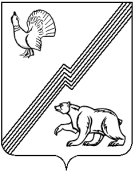 АДМИНИСТРАЦИЯ ГОРОДА ЮГОРСКАХанты-Мансийского автономного округа – Югры ПОСТАНОВЛЕНИЕот 03 апреля 2019 года 										№ 691О внесении изменений в постановлениеадминистрации города Югорска от 23.05.2016 № 1108 «Об утверждении Порядка размещения сведений о доходах, об имуществе и обязательствах имущественного характера руководителей муниципальных учреждений города Югорска,а также о доходах, об имуществе и обязательствах имущественного характера их супругов и несовершеннолетних детей на официальном сайте администрации города Югорска и предоставления этих сведений средствам  массовой информации для опубликования»В соответствии с Федеральным законом от 25.12.2008 № 273-ФЗ «О противодействии коррупции», постановлением главы города Югорска от 03.03.2017 № 4 «Об утверждении Положения об официальном сайте органов местного самоуправления города Югорска в сети Интернет», руководствуясь Указом Президента Российской Федерации от 08.07.2013 № 613 «Вопросы противодействия коррупции»: 1. Внести в постановление администрации города Югорска от 23.05.2016 № 1108                  «Об утверждении Порядка размещения сведений о доходах, об имуществе и обязательствах имущественного характера руководителей муниципальных учреждений города Югорска,                       а также о доходах, об имуществе и обязательствах имущественного характера их супругов                  и несовершеннолетних детей на официальном сайте администрации города Югорска                         и предоставления этих сведений средствам массовой информации для опубликования»                        (с изменениями от 21.11.2016 № 2857) изменения:Заголовок постановления изложить  в следующей редакции:«Об утверждении Порядка размещения сведений о доходах, об имуществе                                  и обязательствах имущественного характера руководителей муниципальных учреждений города Югорска, а также о доходах, об имуществе и обязательствах имущественного характера их супругов и несовершеннолетних детей на официальном сайте органов местного самоуправления города Югорска и предоставления этих сведений средствам массовой информации для опубликования».В приложении:Заголовок изложить в новой редакции:1.2.2. «Порядок размещения сведений о доходах, об имуществе и обязательствах имущественного характера руководителей муниципальных учреждений города Югорска,                  а также о доходах, об имуществе  и обязательствах имущественного характера их супругов                  и несовершеннолетних детей  на официальном сайте органов местного самоуправления города Югорска и предоставления этих сведений средствам массовой информации для опубликования».  1.2.3. Пункт 2 изложить в новой редакции:«2. Ответственными за размещение сведений о доходах, об имуществе и обязательствах имущественного характера на официальном сайте органов местного самоуправления города Югорска и предоставление этих сведений средствам массовой информации назначить руководителей органов и структурных подразделений администрации города Югорска, наделенных полномочиями работодателя (нанимателя).  Сведения о доходах, об имуществе и обязательствах имущественного характера размещаются на официальном сайте органов местного самоуправления города Югорска                         в подразделе «Информация о деятельности муниципальных организаций по противодействию коррупции» раздела «Противодействие коррупции» соответствующей муниципальной организации в сроки, установленные Федеральным законом от 25.12.2008 № 273 «О противодействии коррупции». 2. Опубликовать постановление в официальном печатном издании города Югорска                   и разместить на официальном сайте органов местного самоуправления города Югорска.3. Настоящее постановление вступает в силу после его официального опубликования.4. Контроль за исполнением постановления возложить на начальника управления внутренней политики и общественных связей администрации города Югорска А.Н. Шибанова.Исполняющий обязанностиглавы города Югорска                                                                                                       С.Д. Голин